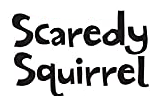 Can I describe what happened to Scaredy Squirrel when he spotted all the Racoons? 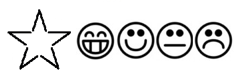 Can I use these words in my writing?First…   Next…     After that...  Then…    Finally…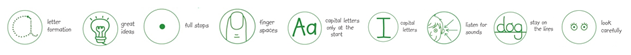 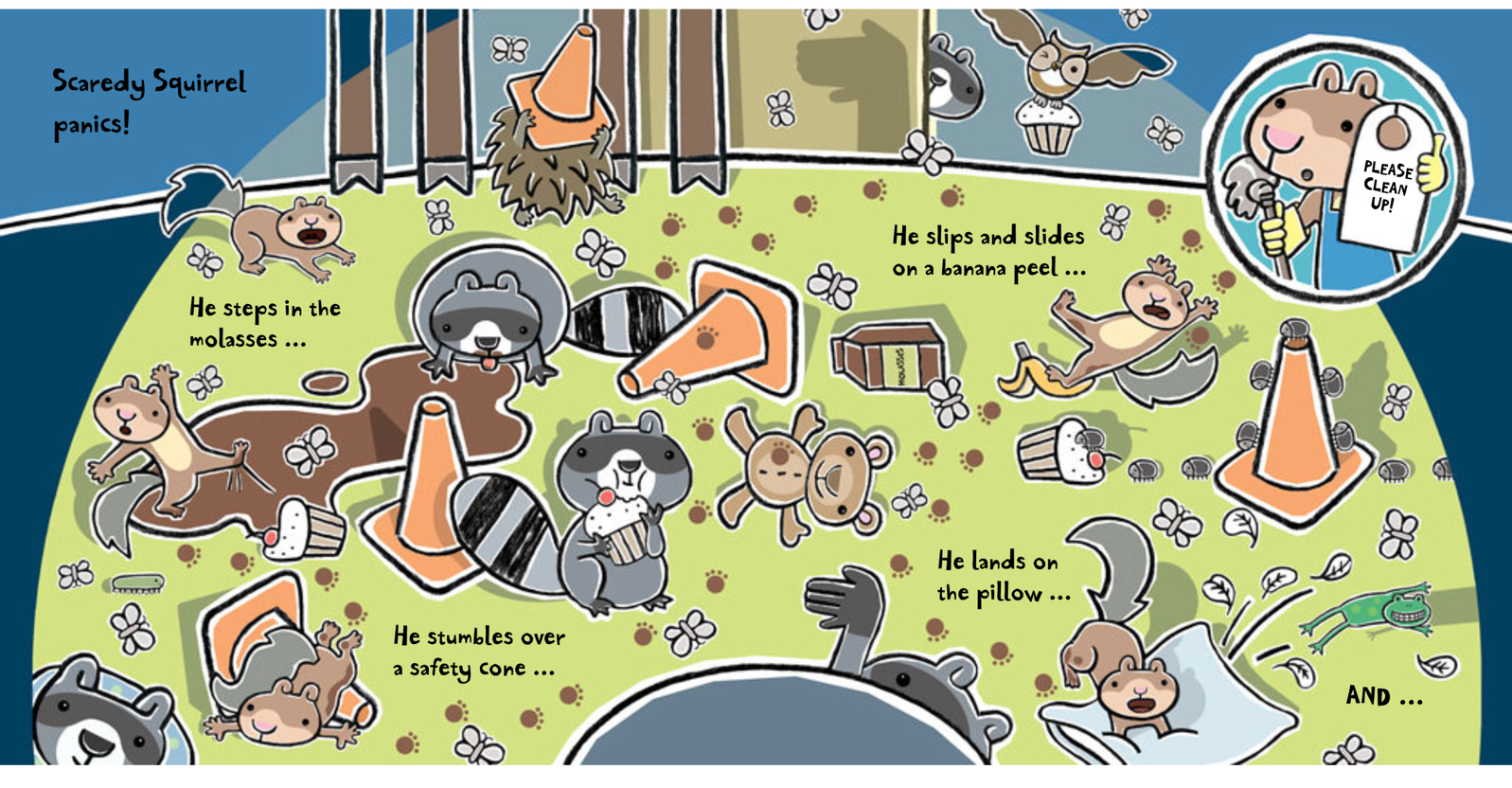 